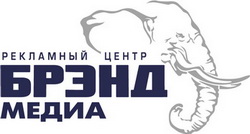 РЕКЛАМА НА АФИШАХ 1.76х1.75 В МОСКВЕ
(Пакетное размещение с 01.01.2019г. по 01.09.2019г.)Стоимость печати плаката - 600р. с учетом НДС 20%. Во время демонстрации плакатов, необходим реставрационный запас в размере, не менее 10% от размещаемого объема. Стороны замене не подлежат!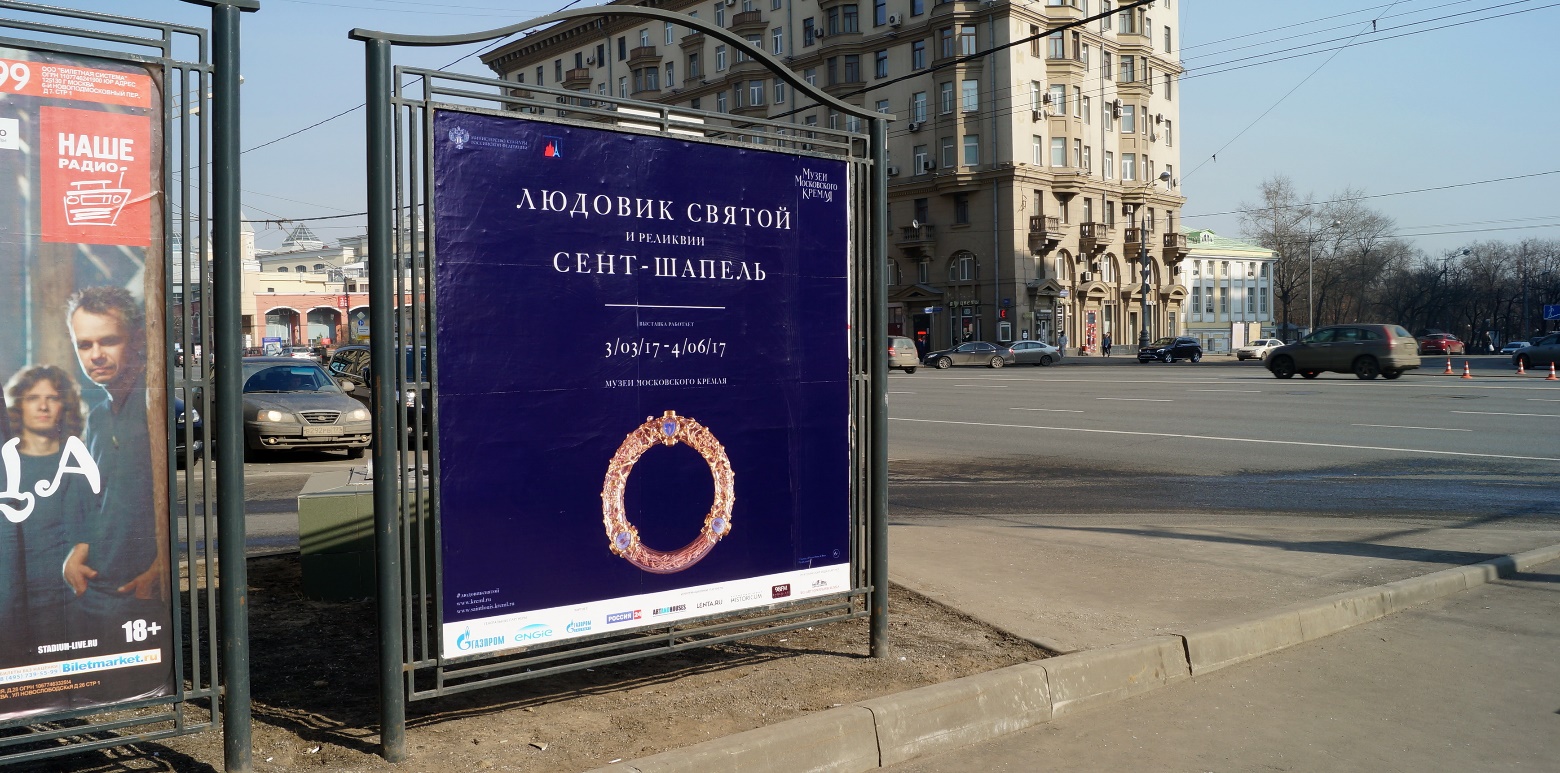 РЕКЛАМА НА АФИШАХ 1.76х1.75 В МОСКВЕ
(Розничное размещение с 01.01.2019г. по 01.09.2019г.)Цена аренды указана за 10 календарных дней.Стоимость печати плаката - 600р. с учетом НДС 20%. Сторона А1 – видна с проезжей части 
Сторона А2 – видна со стороны, противоположной проезжей части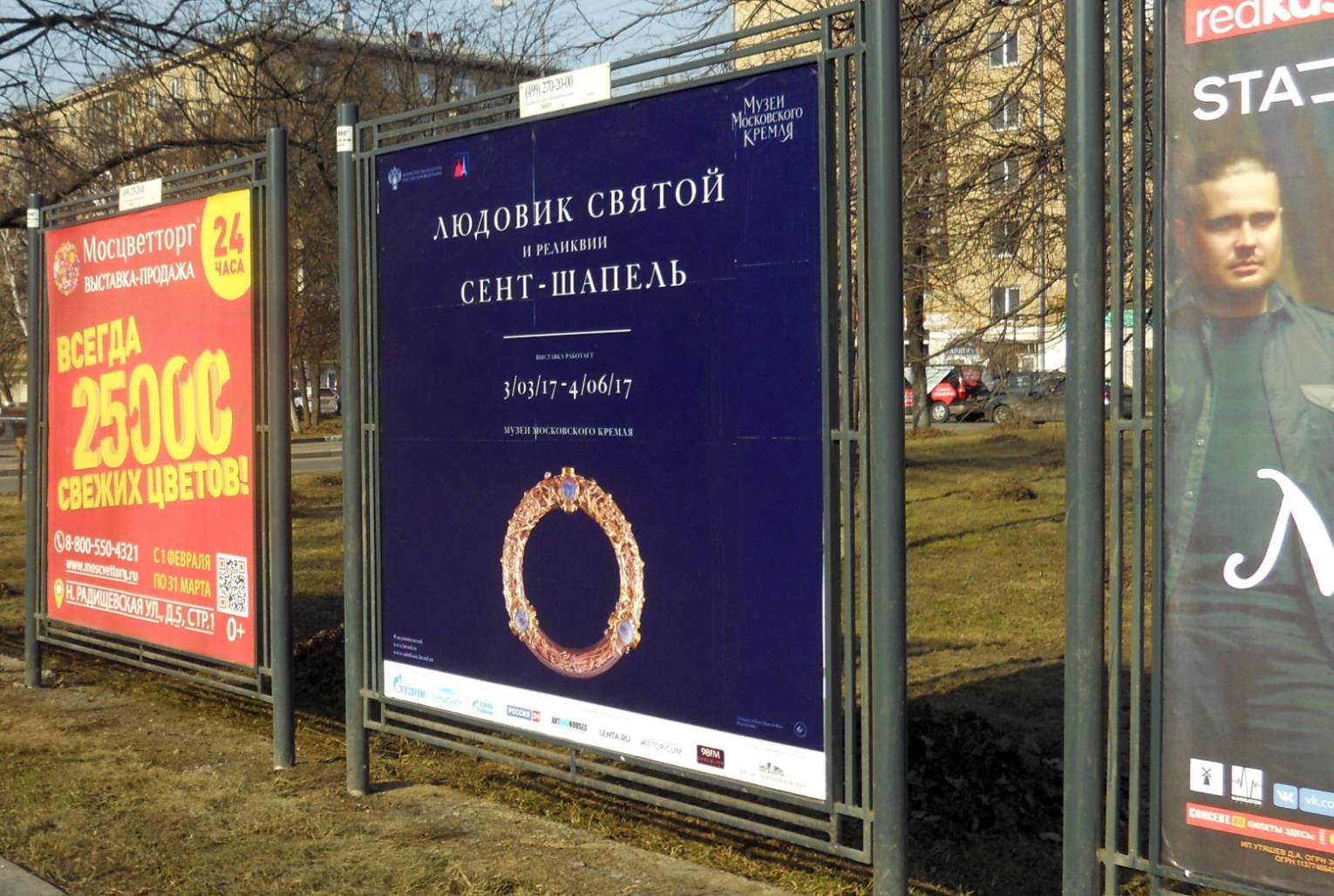 БРЭНД МЕДИА
Реклама на афишах, щитах и сити-форматах в Москве и регионах России
8 925 5063802 (многоканальный)
8 495 7408558 (многоканальный)
Приём заявок: info@brandmedia.ru
www.brand-city.ru
www.brandmedia.ruПакеты местПериод размещенияСтоимость пакета размещения с учетом НДС 20%«пакет декадный»(50 сторон)10 дней368 160р.«пакет декадный» (50 сторон)30 дней883 584р«пакет декадный» (100 сторон)10 дней616 200р«пакет декадный»(100 сторон)30 дней 1 478 880р«пакет декадный» (200 сторон)10 дней1 109 160р«пакет декадный»(200 сторон)30 дней 2 588 040р«пакет декадный» (300 сторон)10 дней1 478 880р«пакет декадный» (300 сторон)30 дней 3 604 770рГеолокацияСтоимость аренды 1 поверхности с учетом НДС 20%ГеолокацияСтоимость аренды 1 поверхности с учетом НДС 20%СК А118 720рСК А215 600рТТК А115 600р.ТТК А212 480рМ1 А110 920рМ1 А27 800рМ2 А17 020рМ2 А25 640р